CERTIFICATE OFTHIS CERTIFY THATPaul& Anne	Were Wed on the	Day of	In the year At 			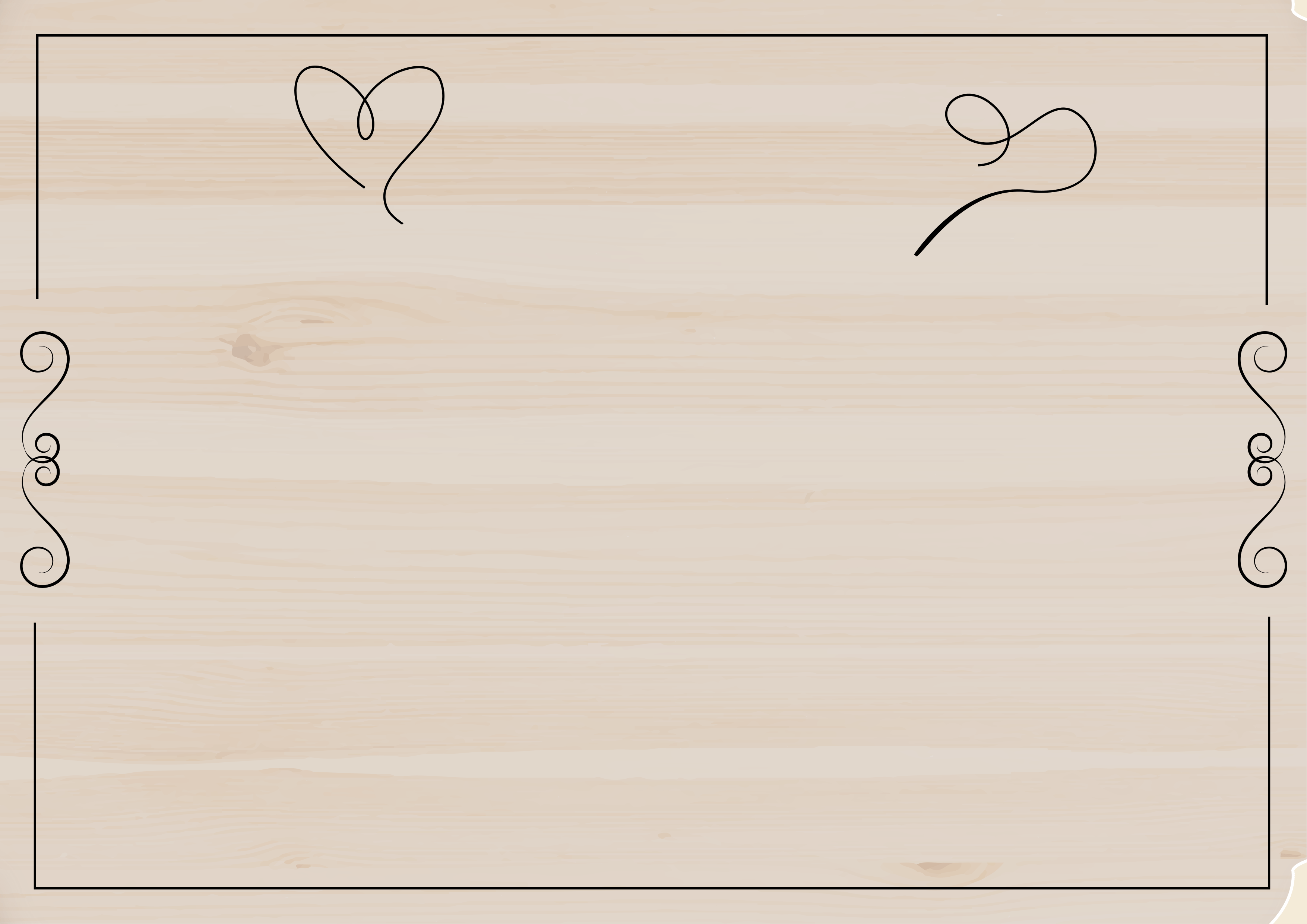 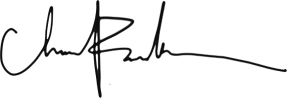 Groom